CONSTRUCTION D’UNE CARTE MENTALE COLLECTIVE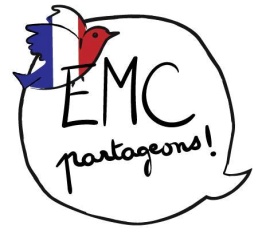 ÉTIQUETTES CYCLE 3CONSTRUCTION D’UNE CARTE MENTALE COLLECTIVEÉTIQUETTES CYCLE 3CONSTRUCTION D’UNE CARTE MENTALE COLLECTIVEÉTIQUETTES CYCLE 3QUI PRÉVENIR ? COMMENT ?QUEL RESSENTI ?QUI ?QUELLES CARACTÉRISTIQUES ?QUE FAIRE ?Des gestes, des agressionsDu racket, des menaces Triangleharceleur – harcelé – témoinsPar téléphone, par internetTristesseRejetPlusieurs contre unIsolement de la victimeVouloir disparaîtreAnonymement via les réseaux sociaux ou le téléphoneRépétitivitéHonteApprendre à dire ce qui se passeViolenceDes insultes, des mots blessantsNe pas se laisser intimiderS’entraiderNuméro d’urgence : 3020Copains, copinesEnseignantAdultes prochesCONSTRUCTION D’UNE CARTE MENTALE COLLECTIVEÉTIQUETTES CYCLE 3 ILLUSTRÉESCONSTRUCTION D’UNE CARTE MENTALE COLLECTIVEÉTIQUETTES CYCLE 3 ILLUSTRÉESCONSTRUCTION D’UNE CARTE MENTALE COLLECTIVEÉTIQUETTES CYCLE 3 ILLUSTRÉESQUI PRÉVENIR ? COMMENT ?QUEL RESSENTI ?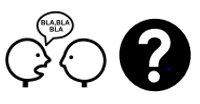 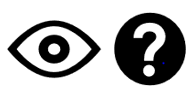 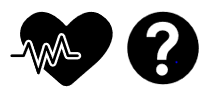 QUI ?QUELLES CARACTÉRISTIQUES ?QUE FAIRE ?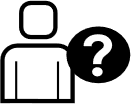 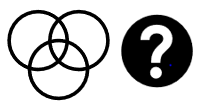 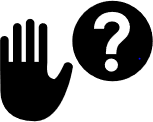 Des gestes, des agressionsDu racket, des menaces Triangleharceleur – harcelé – témoins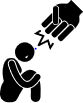 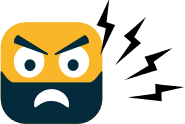 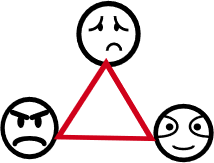 Par téléphone, par internetTristesseRejet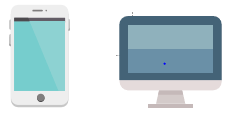 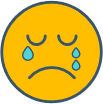 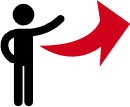 Plusieurs contre unIsolement de la victimeVouloir disparaître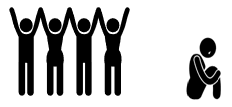 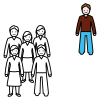 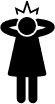 Anonymement via les réseaux sociaux ou le téléphoneRépétitivitéHonte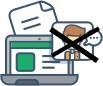 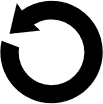 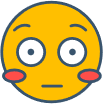 Apprendre à dire ce qui se passeViolenceDes insultes, des mots blessants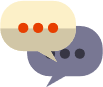 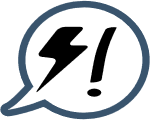 Ne pas se laisser intimiderS’entraiderNuméro d’urgence : 3020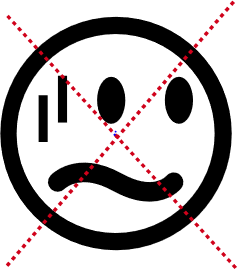 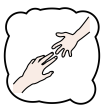 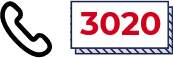 Copains, copinesAdultes prochesSolitude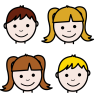 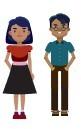 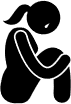 